      	UFFICIO CATECHISTICO DIOCESANO-VERCELLI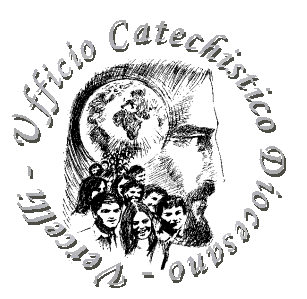                                  SABATO 28 FEBBRAIO 2015                    VERCELLI - SEMINARIO ARCIVESCOVILE                INCONTRO DI PRIMAVERA PER I CATECHISTIPROGRAMMA:ORE 9,15 ACCOGLIENZAORE 9,30 INIZIO CON ’ORA MEDIAINTRODUZIONE CON IL VIDEO SUL CONVEGNO DI BARI 2014RELAZIONE DI DON ENRICO TRIMINÌ SU:            "INCONTRIAMO GESÙ"Orientamenti per l'annuncio e la catechesi in Italia DIBATTITO e consegna questionario CONCLUSIONE COL VIDEO: “PREGHIERA”SONO INVITATI A PARTECIPARE TUTTI I CATECHISTI DELLA  DIOCESI.  I SACERDOTI SONO PREGATI DI DARE  POSSIBILE DI QUESTA COMUNICAZIONE AL PIÙ  PRESTO.    GRAZIE PER                                    DON ENRICO TRIMINÌ E L’EQUIPE DELL’UCD.